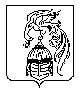 ИВАНОВСКАЯ ОБЛАСТЬЮЖСКИЙ МУНИЦИПАЛЬНЫЙ РАЙОНАДМИНИСТРАЦИЯ МУГРЕЕВО-НИКОЛЬСКОГО СЕЛЬСКОГО ПОСЕЛЕНИЯПОСТАНОВЛЕНИЕот 12 апреля   2018г. № 12с. Мугреево-Никольское Об утверждении порядка заключения специального инвестиционного контракта в муниципальном образовании – Мугреево-Никольское  сельское поселение В целях реализации Федерального закона от 31.12.2014 № 488-ФЗ «О промышленной политике в Российской Федерации», в соответствии с постановлением Правительства Российской Федерации от 16.07.2015 № 708 «О специальных инвестиционных контрактах для отдельных отраслей промышленности», руководствуясь Уставом Мугреево-Никольского сельского поселения, , Администрация Мугреево-Никольского  сельского поселения                                                            ПОСТАНОВЛЯЕТ:1. Утвердить Порядок заключения специального инвестиционного контракта в муниципальном образовании – Мугреево-Никольское сельское поселение (приложение № 1).2. Утвердить Форму заявления инвестора о заключении специального инвестиционного контракта (приложение № 2). 3. Обнародовать настоящее постановление в соответствии с Уставом Мугреево-Никольского  сельского поселения.	4. Контроль за исполнением настоящего постановления оставляю за собой.5. Настоящее постановление вступает в силу с момента обнародования.Глава Мугреево-Никольского  сельского поселения                            	             М.Г.СкурлаковаПриложение №1                                                                          к постановлению Администрации  Мугреево-Никольского  сельского поселения                               от ___________№______ПОРЯДОКзаключения специального инвестиционного контракта в муниципальном образовании – Мугреево-Никольское сельское поселение (далее – порядок)I. Общие положения 1. Настоящий порядок устанавливает процедуры заключения специальных инвестиционных контрактов в муниципальном образовании – Мугреево-Никольское сельское поселение.2. Специальный инвестиционный контракт заключается от имени муниципального образования – Мугреево-Никольское  сельское поселение Главой сельского поселения с юридическим лицом или индивидуальным предпринимателем, принимающими на себя обязательства в предусмотренный специальным инвестиционным контрактом срок своими силами или с привлечением иных лиц создать либо модернизировать и (или) освоить производство промышленной продукции на территории поселения (далее соответственно – инвестор, привлеченное лицо, инвестиционный проект). 3. Специальный инвестиционный контракт заключается в целях решения задач и (или) достижения целевых показателей и индикаторов муниципальных программ поселения в отраслях промышленности, в рамках которых реализуются инвестиционные проекты. 4. Специальный инвестиционный контракт заключается на срок, равный сроку выхода инвестиционного проекта на проектную операционную прибыль в соответствии с бизнес-планом инвестиционного проекта, увеличенному на 5 лет, не более 10 лет. 5. Решение о возможности (невозможности) заключения специального инвестиционного контракта на предложенных инвестором условиях принимается Советом Мугреево-Никольское сельское поселение (далее – Совет).II. Документы, необходимые для заключения специального инвестиционного контракта: 1. Для заключения специального инвестиционного контракта инвестор представляет в Администрацию поселения заявление по форме согласно приложению № 2 к Постановлению об утверждении порядка заключения специального инвестиционного контракта в муниципальном образовании – Мугреево-Никольское сельское поселение, с приложением: а) Заверенных в установленном порядке копий документов, подтверждающих вложение инвестиций в инвестиционный проект в размере не менее _________(млн) рублей (кредитный договор или предварительный кредитный договор с финансированием инвестиционного проекта либо иные документы, подтверждающие размер привлекаемых инвестиций). б) Предлагаемого перечня мер стимулирования деятельности в сфере промышленности (далее – меры стимулирования) из числа мер поддержки субъектов деятельности в сфере промышленности, установленных муниципальными правовыми актами, которые заявитель предлагает включить в специальный инвестиционный контракт. в) Предлагаемого перечня обязательств инвестора и (или) привлеченного лица (в случае его привлечения). г) Сведений: о характеристиках промышленной продукции, производство которой создается или модернизируется и (или) осваивается в ходе исполнения специального инвестиционного контракта; о перечне мероприятий инвестиционного проекта; об объеме инвестиций в инвестиционный проект; о результатах (показателях), которые планируется достигнуть в ходе реализации инвестиционного проекта (ежегодные и итоговые показатели), включая в том числе: объем (в денежном выражении) произведенной и реализованной продукции (ежегодно на конец календарного года и к окончанию срока специального инвестиционного контракта); перечень планируемых к внедрению наилучших доступных технологий, предусмотренных Федеральным законом "Об охране окружающей среды" (в случае их внедрения); объем налогов, планируемых к уплате по окончании срока специального инвестиционного контракта; долю стоимости используемых материалов и компонентов (оборудования) иностранного происхождения в цене промышленной продукции, выпускаемой к окончанию срока специального инвестиционного контракта; количество создаваемых рабочих мест в ходе реализации инвестиционного проекта; иные показатели, характеризующие выполнение инвестором принятых обязательств. 2. В случае участия привлеченного лица в заключении специального инвестиционного контракта заявление, указанное в пункте 1 настоящего Порядка, должно быть подписано также привлеченным лицом.  3. Для заключения специального инвестиционного контракта, в ходе которого создается или модернизируется производство промышленной продукции, инвестор в составе заявления с документами, указанными в пункте 1 настоящего Порядка, представляет документы, подтверждающие создание или модернизацию промышленного производства и создание рабочих мест, освоение на созданных (модернизированных) мощностях выпуска промышленной продукции и в обязательном порядке осуществление следующих расходов инвестиционного характера: 1) На приобретение или долгосрочную аренду земельных участков под создание новых производственных мощностей (за исключением случаев, когда земельный участок, на котором реализуется инвестиционный проект, находится в собственности инвестора или привлеченных лиц). 2) На разработку проектной документации. 3) На строительство или реконструкцию производственных зданий и сооружений. 4) На приобретение, сооружение, изготовление, доставку, расконсервацию и модернизацию основных средств (минимальная доля приобретаемого в ходе реализации инвестиционного проекта оборудования составляет не менее 25 процентов стоимости модернизируемого и (или) расконсервируемого оборудования), в том числе на таможенные пошлины и таможенные сборы, а также на строительно - монтажные и пусконаладочные работы. 4. Подтверждающими документами, предусмотренными пунктом 3 настоящего Порядка, являются бизнес-план инвестиционного проекта, копия инвестиционного соглашения (соглашений) или предварительного договора (договоров) о реализации инвестиционного проекта, определяющих порядок участия третьих лиц в реализации инвестиционного проекта (при наличии). 5. Для заключения специального инвестиционного контракта, в ходе которого внедряются наилучшие доступные технологии, инвестор в составе заявления с документами, указанных в настоящем Порядке, представляет документы, подтверждающие внедрение наилучших доступных технологий в соответствии с Федеральным законом «Об охране окружающей среды». 6. Для заключения специального инвестиционного контракта, в ходе которого осваивается производство промышленной продукции, отнесенной к промышленной продукции, не имеющей произведенных в Российской Федерации аналогов, инвестор в составе заявления с документами, указанными в пункте 1 настоящего Порядка, представляет документы, подтверждающие, что в ходе реализации инвестиционного проекта осваивается производство промышленной продукции, не имеющей произведенных в Российской Федерации аналогов, и копию инвестиционного соглашения (соглашений) или предварительного договора (договоров) о реализации инвестиционного проекта (при наличии).III. Этапы заключения специального инвестиционного контракта  1. Для заключения специального инвестиционного контракта инвестор представляет заявление по форме согласно приложению № 2 к Постановлению об утверждении порядка заключения специального инвестиционного контракта в муниципальном образовании – Холуйское  сельское поселение, с приложением документов, указанных в пунктах 1, 3-6 (раздел II) настоящего Порядка. 2. Заявление может быть подано инвестором: а) в электронном виде (скан копии) на адрес электронной почты: mugreevo_nik_adm@rambkler.ru; б) на бумажном носителе. 3. Уполномоченный орган по привлечению инвестиций и работе с инвесторами (далее – уполномоченный орган) в срок не более 30 рабочих дней со дня получения заявления способами, указанными в пункте 2 (раздел III) порядка, регистрирует обращение и осуществляет его предварительное рассмотрение и согласование. 4. Уполномоченный орган не позднее 30 рабочих дней со дня поступления документов, указанных в пунктах 1, 3-6 (раздел II) порядка, направляет их с предварительным заключением, подписанным руководителем уполномоченного органа, о соответствии заявления инвестора и представленных документов пунктам 1, 3-6 (раздел II) порядка в Совет для рассмотрения. 5. Совет подготавливает заключение о возможности (невозможности) заключения специального инвестиционного контракта на предложенных инвестором условиях. 6. При подготовке заключения, указанного в пункте 5 настоящего Порядка, Совет не вправе вносить изменения в перечень обязательств инвестора и (или) привлеченного лица, в предложенные инвестором характеристики инвестиционного проекта, указанные в пункте 1.3 (раздел II) порядка. 7. Совет не позднее 60 рабочих дней со дня поступления в уполномоченный орган документов, указанных в пунктах 1, 3-6 (раздел II) порядка, направляет в уполномоченный орган заключение, в котором содержится: а) Перечень мер стимулирования, осуществляемых в отношении инвестора и (или) привлеченного лица.б) Перечень обязательств инвестора и привлеченного лица (в случае его привлечения). в) Срок действия специального инвестиционного контракта. г) Результаты, которые планируется достигнуть в ходе реализации инвестиционного проекта, и измеряющие указанные результаты показатели (ежегодные и итоговые показатели). д) Характеристики промышленной продукции, производство которой создается или модернизируется и (или) осваивается в ходе исполнения специального инвестиционного контракта. е) Перечень мероприятий инвестиционного проекта. ж) Объем инвестиций в инвестиционный проект. з) Решение комиссии о возможности (невозможности) заключения специального инвестиционного контракта. 8. Совет направляет в уполномоченный орган заключение, содержащее решение о невозможности заключения специального инвестиционного контракта, в следующих случаях: а) Инвестиционный проект не соответствует целям, указанным в пунктах 2 и 3 (раздел I) настоящего Порядка. б) Представленные инвестором заявление и документы не соответствуют пунктам 1, 3-6 (раздел II) настоящего Порядка. в) Ни одна из указанных в заявлении инвестора мер стимулирования, предложенных в отношении инвестора и (или) привлеченного лица, не соответствует нормативным правовым актам муниципального образования – Мугреево-Никольское  сельское поселение. 9. Заключение Совета направляется уполномоченным органом в течение 10 рабочих дней со дня его получения лицам, участвующим в заключении специального инвестиционного контракта. При этом в случае направления заключения Совета, содержащего решение о возможности заключения специального инвестиционного контракта, одновременно с таким заключением уполномоченный орган направляет проект специального инвестиционного контракта, составленный уполномоченным органом с учетом указанного заключения Совета по форме, согласно приложения к настоящему порядку. 10. Инвестор и привлеченное лицо (в случае его привлечения) в течение 10 рабочих дней со дня получения проекта специального инвестиционного контракта направляют в уполномоченный орган подписанный специальный инвестиционный контракт, либо оформленный в письменном виде отказ инвестора или привлеченного лица (в случае его привлечения) от подписания специального инвестиционного контракта, либо протокол разногласий (по вопросам, не касающимся условий специального инвестиционного контракта, содержащихся в заключении). 11. В течение 10 рабочих дней со дня получения протокола разногласий уполномоченный орган проводит переговоры с инвестором или привлеченным лицом (в случае его привлечения) для урегулирования таких разногласий, подписания специального инвестиционного контракта на условиях, указанных в заключение Совета, содержащем решение о возможности заключения специального инвестиционного контракта, либо получения отказа инвестора или привлеченного лица от подписания специального инвестиционного контракта.12. В случае неполучения уполномоченным органом в течение 20 рабочих дней со дня направления инвестору и привлеченному лицу (в случае его привлечения) заключения Совета, содержащего решение о возможности заключения специального инвестиционного контракта, и проекта специального инвестиционного контракта, подписанного инвестором и привлеченным лицом (в случае его привлечения), протокола разногласий или отказа от подписания специального инвестиционного контракта инвестор или привлеченное лицо (в случае его привлечения) считается отказавшимся от подписания специального инвестиционного контракта. 13. В течение 10 рабочих дней со дня получения подписанного инвестором и привлеченным лицом (в случае его привлечения) специального инвестиционного контракта глава поселения подписывает специальный инвестиционный контракт. 14. Экземпляры подписанного всеми участниками специального инвестиционного контракта передаются уполномоченным органом указанным участникам специального инвестиционного контракта                                                                                                                    Приложение № 1 к Порядку заключения специального инвестиционного контракта в муниципальном образовании – Мугреево-Никольское сельское поселение  Типовая форма  специального инвестиционного контракта (для отдельных отраслей промышленности (машиностроения, станкоинструментальной, металлургической, химической, фармацевтической, биотехнологической, медицинской, легкой, лесной, целлюлозно-бумажной и деревообрабатывающей, электронной, авиационной, судостроительной промышленности, промышленности средств связи, радиоэлектронной промышленности) с. Мугреево-Никольское________ "__" __ 20__ г.   №_________ (место заключения) (дата заключения) _________________________________________________________________, (орган местного самоуправления, осуществляющий заключение специального инвестиционного контракта от имени муниципального образования)в лице _________________________________________________________, действующего на основании ___________, именуемый в дальнейшем «Муниципальное образование», с одной стороны, и ___________________________________________________________________, (полное наименование юридического лица или индивидуального предпринимателя, являющихся инвестором при заключении специального инвестиционного контракта)в лице __________________________________________________________, действующего на основании _____________, именуемое(ый) в дальнейшем «Инвестор», и привлекаемое им лицо ___________________________________________________________________, (полное наименование юридического лица или индивидуального предпринимателя, которое непосредственно будет осуществлять производство промышленной продукции в соответствии со специальным инвестиционным контрактом, здесь и далее в специальном инвестиционном контракте указывается в случае, если такое лицо привлекается инвестором для реализации инвестиционного проекта в рамках исполнения настоящего специального инвестиционного контракта)в лице __________________________________________________________,  действующего на основании ______________________, именуемое(ый) в дальнейшем «Промышленное предприятие», с другой стороны, именуемые в дальнейшем совместно «Стороны», в соответствии с протоколом комиссии по оценке возможности заключения специальных инвестиционных контрактов N ___ от ________ заключили настоящий специальный инвестиционный контракт о нижеследующем: Статья 1. Предмет специального инвестиционного контракта _______________(в дальнейшем пункты специального инвестиционного контракта заполняются в зависимости от включения в предмет специального инвестиционного контракта варианта 1, варианта 2 или варианта 3) Инвестор обязуется своими силами или с привлечением Промышленного предприятия в течение срока действия специального инвестиционного контракта осуществить инвестиционный проект: по созданию или модернизации промышленного производства___________________________________________________________________ (наименование и адрес промышленного производства)в соответствии с бизнес-планом согласно приложениюN 1 в целях освоения производства промышленной продукции в объеме и номенклатуре согласно приложению 2, что предполагает выполнение на промышленном производстве технологических и производственных операций в соответствии с графиком выполнения таких операций согласно приложению 3 (1-й вариант);по внедрению наилучших доступных технологий в промышленное производство ___________________________________________________________________ (наименование и адрес промышленного производства)в соответствии с планом мероприятий по охране окружающей среды ___________________________________________________________________(указывается в случае, если наилучшие доступные технологии внедряются на промышленном предприятии, осуществляющем деятельность на объектах II или III категории, определенных в соответствии с законодательством Российской Федерации в области охраны окружающей среды)или программой повышения экологической эффективности, ___________________________________________________________________(указывается в случае, если наилучшие доступные технологии внедряются на промышленном предприятии, осуществляющем деятельность на объектах I категории, определенных в соответствии с законодательством Российской Федерации в области охраны окружающей среды)предусмотренными приложением 1 к специальному инвестиционному контракту(2-й вариант применяется с даты вступления в силу пункта 23 статьи 1 Федерального закона от 21 июля 2014 г. N 219-ФЗ "О внесении изменений в Федеральный закон "Об охране окружающей среды" и отдельные законодательные акты Российской Федерации"); по освоению производства в соответствии с бизнес-планом, предусмотренным приложением 1 к специальному инвестиционному контракту промышленной продукции, не имеющей произведенных в Российской Федерации аналогов, в объеме и номенклатуре, предусмотренными приложением 2 к специальному инвестиционному контракту, что предполагает выполнение на промышленном производстве ____________________________________________________________________(наименование и адрес промышленного производства)технологических и производственных операций в соответствии с графиком выполнения таких операций, предусмотренным приложением 3 к специальному инвестиционному контракту (3-й вариант), а муниципальное образование, указанное в преамбуле специального инвестиционного контракта, обязуется в течение срока действия специального инвестиционного контракта осуществлять в отношении инвестора и (или) промышленного предприятия меры стимулирования деятельности в сфере промышленности, предусмотренные специальным инвестиционным контрактом. Статья 2. Срок действия специального инвестиционного контракта Срок действия специального инвестиционного контракта составляет ______ лет. Статья 3. Обязательства инвестора Инвестор обязуется: 1) вложить в инвестиционный проект инвестиции на общую сумму __________ рублей; 2) осуществлять практические действия по реализации инвестиционного проекта, предусмотренные приложениями к настоящему специальному инвестиционному контракту, в том числе обеспечивать выполнение обязательств промышленного предприятия по реализации инвестиционного проекта; 3) достигнуть в ходе реализации инвестиционного проекта по 1-му и 3-му вариантам следующих результатов (показателей): объем (в суммарном денежном выражении) произведенной и реализованной промышленной продукции (ежегодно и к окончанию срока действия специального инвестиционного контракта): _______________________________ (_____________) рублей; объем налогов, планируемых к уплате в течение cрока действия специального инвестиционного крнтракта__________________________________________________________;(перечисляются меры стимулирования деятельности в сфере промышленности, применяемые в течение срока действия специального инвестиционного контракта к промышленному предприятию, в случае, если в отношении промышленного предприятия муниципальным образованием осуществляются меры стимулирования деятельности в сфере промышленности в соответствии с муниципальными правовыми актами)3) гарантировать в течение срока действия настоящего специального инвестиционного контракта неизменность предоставляемых инвестору и (или) промышленному предприятию мер стимулирования деятельности в сфере промышленности, предусмотренных пунктами 1 и 2 настоящей статьи специального инвестиционного контракта (за исключением ____________________________________________________________________________; (указываются пункты специального инвестиционного контракта, в которых перечислены субсидии и муниципальные гарантии) 4)_________________________________________________________________. (перечисляются иные обязательства муниципального образования, не противоречащие законодательству Российской Федерации)Статья 6. Контроль за выполнением инвестором и промышленным предприятием условий специального инвестиционного контракта. В целях осуществления контроля за выполнением инвестором и промышленным предприятием обязательств, принятых по специальному инвестиционному контракту, в том числе за достижением предусмотренных статьей 3 специального инвестиционного контракта показателей, _________________________________________ __________________(указывается орган местного самоуправления, заключивший специальный инвестиционный контракт от имени муниципального образования)рассматривает отчеты и документы, представленные инвестором в соответствии с пункта 5 статьи 3 специального инвестиционного контракта; направляет отчеты в ________________________________________________________ __(указывается орган местного самоуправления, заключивший специальный инвестиционный контракт)выдает инвестору заключение о выполнении или невыполнении инвестором обязательств, принятых на основании специального инвестиционного контракта, и о достижении (полном, частичном) или не достижении предусмотренных специальным инвестиционным контрактом показателей, согласованное в порядке, установленном _____________________________________________________________________________.(указывается орган местного самоуправления, заключивший специальный инвестиционный контракт)Статья 7. Изменение и расторжение специального инвестиционного контракта. Ответственность сторон. 1. Изменение условий специального инвестиционного контракта осуществляется по требованию инвестора в следующих случаях: существенное изменение условий реализации инвестиционного проекта; неисполнение муниципальным образованием обязательств, установленных соответственно статьями 5,6 специального инвестиционного контракта. 2. Для изменения специального инвестиционного контракта инвестор представляет в ____________________________________________________________________(указывается орган местного самоуправления, заключивший специальный инвестиционный контракт от имени муниципального образования)заявление с приложением проекта изменений специального инвестиционного контракта и документов, обосновывающих необходимость внесения изменений. 3. Специальный инвестиционный контракт может быть расторгнут по соглашению сторон либо в одностороннем порядке по решению суда в следующих случаях: 1) неисполнение или ненадлежащее исполнение инвестором или промышленным предприятием обязательств, предусмотренных специальным инвестиционным контрактом, в том числе в случае не достижения: показателя, предусмотренного вторым абзацем пункта 3 статьи 3 специального инвестиционного контракта, более чем на ___ процентов; показателя, предусмотренного третьим абзацем пункта 3 статьи 3 специального инвестиционного контракта, более чем на ___ процентов; показателя, предусмотренного четвертым абзацем пункта 3 статьи 3 специального инвестиционного контракта, более чем на ___ процентов; _____________________________________________________________________________;(указываются иные показатели, характеризующие выполнение инвестором принятых обязательств по специальному инвестиционному контракту, и их отклонение)2) принятие муниципальным образованием после заключения специального инвестиционного контракта нормативных правовых актов или обязательств по международно-правовым договорам, препятствующих реализации инвестиционного проекта или делающих невозможным достижение показателей, предусмотренных специальным инвестиционным контрактом; 3) наступление обстоятельств непреодолимой силы. 4. Расторжение специального инвестиционного контракта в связи с неисполнением или ненадлежащим исполнением инвестором и (или) промышленным предприятием обязательств, предусмотренных специальным инвестиционным контрактом (в том числе при неисполнении обязательств поручителя или гаранта, не являющихся инвесторами, предусмотренных соглашением о предоставлении поручительства или независимой гарантии (указывается в случае предоставления поручительства или гарантии инвестором), влечет: - прекращение осуществления в отношении инвестора и (или) промышленного предприятия мер стимулирования деятельности в сфере промышленности (включая исполнение государственных (муниципальных) гарантий, предоставленных при реализации мер стимулирования деятельности), предусмотренных специальным инвестиционным контрактом; - обязанность инвестора и (или) промышленного предприятия возвратить предоставленные при реализации мер стимулирования деятельности в сфере промышленности имущество, в том числе денежные средства, а также возместить снижение доходов местного бюджета, которое произошло в связи с применением муниципальным образованием мер стимулирования деятельности в сфере промышленности; - иные последствия, предусмотренные законодательством Российской Федерации, регламентирующим предоставление соответствующих мер стимулирования деятельности в сфере промышленности. 5. Субсидиарную ответственность по обязательствам промышленного предприятия, возникающим в соответствии с третьим абзацем пункта 4 настоящей статьи специального инвестиционного контракта, несет инвестор, если иное не установлено соглашением о предоставлении поручительства или независимой гарантии, указанным в первом абзаце пункта 4 настоящей статьи специального инвестиционного контракта. 6. Расторжение специального инвестиционного контракта в связи с неисполнением или ненадлежащим исполнением муниципальным образованием обязательств, предусмотренных соответственно статьей 5 специального инвестиционного контракта, влечет: право инвестора и (или) промышленного предприятия требовать в судебном порядке расторжения специального инвестиционного контракта, возмещения убытков и (или) уплаты неустойки инвестору и (или) промышленному предприятию стороной специального инвестиционного контракта, не исполнившей обязательств по специальному инвестиционному контракту; прекращение осуществления в отношении инвестора и (или) промышленного предприятия мер стимулирования деятельности в сфере промышленности (включая исполнение муниципальных гарантий, предоставленных при реализации мер стимулирования деятельности), предусмотренных специальным инвестиционным контрактом. При этом продолжается исполнение муниципальных гарантий, предоставленных муниципальным образованием, не исполнившей обязательств по специальному инвестиционному контракту; обязанность инвестора и (или) промышленного предприятия возвратить предоставленные при реализации мер стимулирования деятельности в сфере промышленности имущество и денежные средства, а также возместить снижение доходов местного бюджета, которое произошло в связи с применением муниципальным образованием мер стимулирования деятельности в сфере промышленности (за исключением мер стимулирования деятельности в сфере промышленности, реализованных стороной специального инвестиционного контракта, не исполнившей обязательств по специальному инвестиционному контракту); возмещение стороной специального инвестиционного контракта (муниципальным образованием), не исполнившей обязательств по специальному инвестиционному контракту, инвестору и (или) промышленному предприятию убытков, а также уплата неустойки в форме штрафа сверх суммы убытков в размере _____________________________________________________________________________.(указывается размер штрафа по каждой мере стимулирования деятельности в сфере промышленности, установленной в настоящем специальном инвестиционном контракте) 7. Общая сумма штрафов по специальному инвестиционному контракту, уплачиваемая инвестору и (или) промышленному предприятию, не может превышать все расходы инвестора и (или) промышленного предприятия, которые будут ими понесены для замещения указанных в специальном инвестиционном контракте мер стимулирования деятельности в сфере промышленности. Статья 10. Дополнительные условия 1. В случае принятия нормативных правовых актов (за исключением федеральных законов и (или) иных нормативных правовых актов Российской Федерации, принятых во исполнение международных договоров Российской Федерации, и нормативных правовых актов Евразийского экономического союза, подлежащих применению в Российской Федерации), вступающих в силу после подписания специального инвестиционного контракта и устанавливающих запреты или ограничения в отношении выполнения специального инвестиционного контракта или изменяющих обязательные требования к промышленной продукции и (или) связанным с обязательными требованиями к промышленной продукции процессам проектирования (включая изыскания), производства, строительства, монтажа, наладки, эксплуатации, хранения, перевозки, реализации и утилизации, инвестору и (или) промышленному предприятию гарантируется стабильность совокупной налоговой нагрузки, режима, обязательных требований на весь срок действия специального инвестиционного контракта. 2. ______________________________________________________________________(излагаются дополнительные условия, не противоречащие законодательству Российской Федерации, согласованные сторонами специального инвестиционного контракта) Статья 11. Заключительные положения 1. Все споры и разногласия между сторонами по специальному инвестиционному контракту решаются путем переговоров. В случае не достижения согласия спор подлежит разрешению в Арбитражном суде Новгородской области. Применимым материальным и процессуальным правом является право Российской Федерации. 2. По специальному инвестиционному контракту стороны назначают следующих уполномоченных представителей: от муниципального образования _________________________________ (телефон, электронная почта); от инвестора __________________________________________________ (телефон, электронная почта); от промышленного предприятия _________________________________ (телефон, электронная почта). 3. Специальный инвестиционный контракт составлен в _______ экземплярах, имеющих одинаковую юридическую силу. 4. Неотъемлемой частью специального инвестиционного контракта являются следующие приложения:  для 1-го и 3-го вариантов: приложение N 1 "Бизнес-план инвестиционного проекта"; приложение N 2 "Объем и номенклатура промышленной продукции"; приложение N 3 "Перечень производственных и технологических операций по производству промышленной продукции, которые должны выполняться на промышленном производстве, и график выполнения таких производственных и технологических операций"; для 2-го варианта: приложение N 1 "План мероприятий по охране окружающей среды (Программа повышения экологической эффективности)"; приложение N 2 "Перечень технологического оборудования, вводимого в эксплуатацию на промышленном производстве". Статья 12. Реквизиты и подписи сторон от инвестора _______(должность, ф.и.о., МП) от промышленного предприятия _______Приложение №2 к постановлению администрации Мугреево-Никольского сельского поселения                                                                                                                          от __________№_____ (форма) БЛАНК ОРГАНИЗАЦИИ Исходящий номер _________ от _____________ Главе Мугреево-Никольского  сельского поселения _____________________ (ФИО) ЗАЯВЛЕНИЕВ соответствии с порядком заключения специального инвестиционного контракта в муниципальном образовании – Мугреево-Никольское  сельское поселение, (далее – порядок), ___________________________________________________________________ (полное наименование инвестора) ОГРН________________________ИНН__________, КПП_____ Адрес регистрации:______________________________________________ Почтовый адрес: ______________________________________________ _____ просит заключить с ним специальный инвестиционный контракт на условиях, указанных в приложении____________________________________________________________(в зависимости от предмета специального инвестиционного контракта указывается 1-й, 2-й, 3-й вариант приложения)к настоящему заявлению, которое является его неотъемлемой частью. К исполнению специального инвестиционного контракта привлекается _____________________________________________,(в случае привлечения инвестором иного лица для исполнения специального инвестиционного контракта, которое будет участвовать в подписании специального инвестиционного контракта, указывается его полное наименование) _____________________________ОГРН ___________ИНН, КПП _______________________, адрес места нахождения (для юридического лица)/адрес регистрации по месту пребывания либо по месту жительства (для индивидуального предпринимателя): которое является ______________________________________________________________ (указывается, чем является привлекаемое лицо по отношению инвестору: дочерним, зависимым обществом, или указывается иное основание привлечения данного лица для участия в инвестиционном проекте) по отношению к инвестору, что подтверждается __________________________________________________________________,(указываются реквизиты прилагаемого к заявлению документа, подтверждающего дочерний/зависимый характер привлекаемого лица либо подтверждающего иное основание привлечения лица для участия в инвестиционном проекте) и которое принимает на себя обязательства, указанные в приложении к настоящему заявлению. Настоящим подтверждаю, что: 1) против __________________________________________________________(указываются наименование инвестора и привлеченного лица (в случае его привлечения) не проводится процедура ликвидации (для юридического лица), отсутствует решение арбитражного суда о признании (юридического лица, индивидуального предпринимателя) банкротом и об открытии конкурсного производства, его (их) деятельность в порядке, предусмотренном Кодексом Российской Федерации об административных правонарушениях, не приостановлена; 2) балансовая стоимость активов инвестора по данным бухгалтерской отчетности за последний завершенный отчетный период составляет _____________________________ рублей; 3) задолженность инвестора по начисленным налогам, сборам и иным обязательным платежам в бюджеты любого уровня или государственные внебюджетные фонды за прошедший календарный год не превышает _______ процентов балансовой стоимости активов по данным бухгалтерской отчетности за последний завершенный отчетный период;4) задолженность привлеченного лица (в случае его привлечения) по начисленным налогам, сборам и иным обязательным платежам в бюджеты любого уровня или государственные внебюджетные фонды за прошедший календарный год не превышает _______ процентов балансовой стоимости активов по данным бухгалтерской отчетности за последний завершенный отчетный период. Сообщаю, что аффилированными лицами_____________________________________________________________(указывается наименование инвестора) являются ______________________________________________, (перечисляются все аффилированные лица инвестора, определяемые в соответствии со статьей 53.2. Гражданского кодекса Российской Федерации), а аффилированными лицами ________________________________________________ _______________________________________________________________________ (указывается наименование привлеченного лица (в случае его привлечения) являются _______________________________________________________________ (перечисляются все аффилированные лица привлеченного лица (в случае его привлечения), определяемые в соответствии со статьей 53.2 Гражданского кодекса Российской Федерации), Настоящим подтверждаю, что в случае принятия Советом Мугреево-Никольского  сельского поселения решения о возможности заключения специального инвестиционного контракта на основании настоящего заявления _________________________________________________________________(указывается наименование инвестора)готово подписать специальный инвестиционный контракт на условиях, соответствующих настоящему заявлению и форме специального инвестиционного контракта, утвержденной Порядком заключения специального инвестиционного контракта в муниципальном образовании – Мугреево-Никольское  сельское поселения. Контактным лицом по настоящему заявлению является:__________________ _______________________________________________________________________. (указывается фамилия, имя, отчество, контактный телефон и адрес электронной почты) Приложение: _______________________________________________________ (перечисляются документы, прилагаемые к заявлению в соответствии с заявлением и пунктами Правил). 17 Руководитель организации- инвестора (подпись) (расшифровка подписи) М.П. Настоящим подтверждаю, что__________________________________________ ___________(указывается наименование привлеченного лица)согласно участвовать в заключении и исполнении специального инвестиционного контракта на условиях, изложенных в настоящем заявлении и прилагаемых к заявлению документах. Руководитель организации – привлеченного лица (подпись).Приложение к заявлению инвестора о заключении специального инвестиционного контракта (1-й вариант) I. Срок специального инвестиционного контракта - _______________ (лет). (указывается предлагаемый инвестором срок инвестиционного контракта, который рассчитывается в соответствии с пунктом 4 порядка)II. Обязательства Инвестора: 2.1. В течение срока действия специального инвестиционного контракта осуществить инвестиционный проект по ________________________________________________________________________ (указывается, что будет осуществляться - создание или модернизация) Промышленного производства ___________________________________,(указывается наименование и адрес промышленного производства) в соответствии с прилагаемым бизнес-планом и организовать выполнение на промышленном производстве технологических и производственных операций по производству промышленной продукции, указанной в пункте 2.4 настоящего приложения, в соответствии с прилагаемым графиком выполнения таких операций. 2.2. Обеспечить реализацию следующих мероприятий инвестиционного проекта:____________________________________________________________; (перечисляются основные мероприятия инвестиционного проекта, указанные в бизнес-плане)и несение следующих расходов инвестиционного характера:№П/п; Наименование расхода; Размер расхода за период действия специального инвестиционного контракта (руб.) 1. Расходы на приобретение или долгосрочную аренду земельных участков под создание новых производственных мощностей 2. Расходы на разработку проектной документации 3. Расходы на строительство или реконструкцию производственных зданий и сооружений 4. Расходы на приобретение, сооружение, изготовление, доставку, расконсервацию и модернизацию оборудования, в том числе: 4.1. на приобретение, сооружение, изготовление оборудования 4.2. на таможенные пошлины и таможенные сборы 4.3. на строительно-монтажные (в отношении оборудования) и пусконаладочные работы 2.3. Вложить в инвестиционный проект инвестиции на общую сумму ___________________________________________________________________.(указывается общая сумма инвестиций в рублях (цифрами и прописью)Источником инвестиций являются: ___________________________________________________________________,(описание источника инвестиций: собственные средства, заемные/кредитные средства, средства участников инвестиционного договора, заключаемого в целях реализации инвестиционного проекта в соответствии с законодательством об инвестиционной деятельности, другие источники), что подтверждается_____________________________________________________.(указывается документ(ы), подтверждающий(е) возможность вложения инвестиций по каждому источнику инвестиций, например, кредитный договор или предварительный кредитный договор с финансированием инвестиционного проекта) 2.4. Обеспечить освоение производства следующей промышленной продукции (далее – продукция): № п/п; Наименование продукции; Код продукции в соответствии с ОКП; Сведения о наличии/отсутствии аналогов продукции, производимых на территории Российской Федерации; Отчетный период, в который должно быть начато производство продукции; Объем производства продукции (в рублях) на конец каждого отчетного периода; Объем производства продукции (в рублях) на момент окончания срока действия специального инвестиционного контракта; Характеристики продукции. 2.5. Обеспечить в ходе реализации инвестиционного проекта достижение следующих показателей в отчетных периодах (отчетный период равен _________________________________________________________________)(указывается предлагаемый инвестором отчетный период, который не может быть менее одного календарного года)и к окончанию срока действия специального инвестиционного контракта: № п/п; Наименование показателя; Значение показателя на конец первого отчетного периода; Значение показателя на конец второго отчетного периода; Значение показателя на конец n -ного отчетного периода; Значение показателя к окончанию срока действия специального инвестиционного контракта: 1. Объем произведенной продукции (тыс. руб.) 2. Объем реализованной продукции (тыс. руб.) 3. Объем налогов, планируемых к уплате (тыс. руб.), в том числе: 3.1. федеральных налогов; 3.2. региональных налогов; 3.3. местных налогов.               4. Доля стоимости используемых материалов и компонентов (оборудования) иностранного происхождения в цене промышленной продукции (%)5. Количество создаваемых рабочих мест (шт.) 2.6. _____________________________________________________(указываются иные обязательства, которые инвестор готов принять на себя в соответствии со специальным инвестиционным контрактом)III. Привлеченное лицо принимает на себя следующие обязательства: ___________________________________________________________________(перечисляются обязательства привлеченного лица в ходе реализации инвестиционного проекта)IV. Предлагаемый перечень мер стимулирования для включения в специальный инвестиционный контракт: № п/п; Наименование меры стимулирования; Наименование нормативного правового акта или муниципального правового акта, предусматривающего применение меры стимулирования;Лицо, в отношении которого будет применяться мера стимулирования (инвестор или привлеченное лицо);V. Дополнительные условия, предлагаемые инвестором для включения в специальный инвестиционный контракт: __________________________________________________________________.(по усмотрению инвестора указываются дополнительные условия специального инвестиционного контракта, которые инвестор предлагает включить в специальный инвестиционный контракт)В случае указания на отсутствие производимой в Российской Федерации промышленной продукции, которая является аналогом промышленной продукции, осваиваемой в ходе реализации инвестиционного проекта, приводится ссылка на реквизиты документа, подтверждающего, что промышленная продукция относится к промышленной продукции, не имеющей произведенных в Российской Федерации аналогов, с приложением указанного документа к заявлению. Указываются следующие характеристики промышленной продукции: функциональное назначение или перечень выполняемых функций, область применения, качественные характеристик (длительность гарантийного срока, срок годности или срок службы, надежность, энергоемкость, экологичность, клиническая эффективность (для медицинских изделий и лекарственных препаратов), физические, химические, механические, органолептические и иные свойства, не относящиеся исключительно к внешнему виду продукции. В случае, если инвестор не планирует принимать на себя обязательства по достижению какого-либо показателя в каком-либо отчетном периоде или по окончании срока действия специального инвестиционного контракта, он указывает в соответствующей графе значение показателя «0». Количество столбцов с указанием показателей, достигаемых в отчетных периодах, должно быть равным количеству отчетных периодов в течение срока действия специального инвестиционного контракта. Указываются иные результаты (показатели) реализации инвестиционного проекта по усмотрению инвестора. Данный раздел не заполняется в случае, если привлеченное лицо не участвует в заключении специального инвестиционного контракта.Приложение к заявлению инвестора о заключении специального инвестиционного контракта (2-й вариант) I. Срок специального инвестиционного контракта - _______________ (лет). (указывается предлагаемый инвестором срок инвестиционного контракта, который рассчитывается в соответствии с пунктом 4 порядка) II. Обязательства Инвестора: 2.1. В течение срока действия специального инвестиционного контракта осуществить инвестиционный проект по внедрению наилучших доступных технологий в промышленное производство ____________________________________________________ ______________(указывается наименование и адрес промышленного производства) в соответствии с прилагаемым планом мероприятий по охране окружающей среды (указывается в случае, если наилучшие доступные технологии внедряются на промышленном предприятии, осуществляющем деятельность на объектах II или III категории, определенных в соответствии с законодательством Российской Федерации в области охраны окружающей среды)/прилагаемой программой повышения экологической эффективности (указывается в случае, если наилучшие доступные технологии внедряются на промышленном предприятии, осуществляющем деятельность на объектах I категории, определенных в соответствии с законодательством Российской Федерации в области охраны окружающей среды). 2.2. Обеспечить реализацию следующих мероприятий инвестиционного проекта: ___________________________________________________________________;(перечисляются основные мероприятия инвестиционного проекта, указанные в плане мероприятий по охране окружающей среды или программе повышения экологической эффективности)2.3. Вложить в инвестиционный проект инвестиции на общую сумму __________________________________________________________________. (указывается общая сумма инвестиций в рублях (цифрами и прописью) Источником инвестиций являются: _____________________________________________________________________________, (описание источника инвестиций: собственные средства, заемные/кредитные средства, средства участников инвестиционного договора, заключаемого в целях реализации инвестиционного проекта в соответствии с законодательством об инвестиционной деятельности, другие источники),что подтверждается _______________________________________________________________________. (указывается документ(ы), подтверждающий(е) возможность вложения инвестиций по каждому источнику инвестиций, например, кредитный договор или предварительный кредитный договор с финансированием инвестиционного проекта) 2.4. Внедрить на промышленном производстве следующие наилучшие доступные технологии (далее – НДТ): П/п; Наименование НДТ; Наименование справочника НДТ, в котором содержится описание НДТ.2.5. Ввести в эксплуатацию на промышленном производстве следующее технологическое оборудование: № п/п; Наименование оборудования; Основные технические и эксплуатационные характеристики оборудования; Срок введения оборудования в эксплуатацию (указывается отчетный период, в котором оборудование будет введено в эксплуатацию). 2.6. Обеспечить в ходе реализации инвестиционного проекта достижение следующих показателей в отчетных периодах (отчетный период равен ___________________________________________________________________) (указывается предлагаемый инвестором отчетный период, который не может быть менее одного календарного года)и к окончанию срока действия специального инвестиционного контракта: № п/п; Наименование показателя; Значение показателя на конец первого отчетного периода; Значение показателя на конец второго отчетного периода; Значение показателя на конец n -ного отчетного периода; Значение показателя к окончанию срока действия специального инвестиционного контракта 1. Нормативы допустимых выбросов, нормативы допустимых сбросов, в том числе: 1.1. указывается наименование загрязняющего вещества 1.2. 1. n 2. Введенное в эксплуатацию технологическое оборудование, в том числе: 2.1. Указывается наименование оборудования в соответствии с п.2.5 настоящего Приложения 2.2. 2. n 3. 2.7. ______________________________________________________________(указываются иные обязательства, которые инвестор готов принять на себя в соответствии со специальным инвестиционным контрактом) III. Привлеченное лицо принимает на себя следующие обязательства: ___________________________________________________________________(перечисляются обязательства привлеченного лица в ходе реализации инвестиционного проекта)IV. Предлагаемый перечень мер стимулирования для включения в специальный инвестиционный контракт: № п/п; Наименование меры стимулирования; Наименование нормативного правового акта или муниципального правового акта; Лицо, в отношении которого будет применяться мера предусматривающего применение меры стимулирования (инвестор или привлеченное лицоV. Дополнительные условия, предлагаемые инвестором для включения в специальный инвестиционный контракт: ____________________________________________________________________(по усмотрению инвестора указываются дополнительные условия специального инвестиционного контракта, которые инвестор предлагает включить в специальный инвестиционный контракт)В случае, если инвестор не планирует принимать на себя обязательства по достижению какого-либо показателя в каком- либо отчетном периоде или по окончании срока действия специального инвестиционного контракта, он указывает в соответствующей графе значение показателя «0». Значения показателей должны соответствовать показателям, указанным в плане мероприятий по охране окружающей среды / программе повышения экологической эффективности. Количество столбцов с указанием показателей, достигаемых в отчетных периодах, должно быть равным количеству отчетных периодов в течение срока действия специального инвестиционного контракта. Значение показателя заполняется по тому отчетному периоду, в котором планируется ведение в эксплуатацию оборудования в формате «Введено/Не введено» Указываются иные результаты (показатели) реализации инвестиционного проекта по усмотрению инвестора. Данный раздел не заполняется в случае, если привлеченное лицо не участвует в заключении специального инвестиционного контракта.Приложение к заявлению инвестора о заключении специального инвестиционного контракта (3-й вариант) I. Срок специального инвестиционного контракта - ________________ (лет). (указывается предлагаемый инвестором срок инвестиционного контракта, который рассчитывается в соответствии с пунктом 4 порядка) II. Обязательства Инвестора: 2.1. В течение срока действия специального инвестиционного контракта осуществить инвестиционный проект по освоению в соответствии с прилагаемым бизнес-планом производства промышленной продукции, не имеющей произведенных в Российской Федерации аналогов, и указанной в пункте 2.4. настоящего приложения, что предполагает выполнение на промышленном производстве __________________________________________________________________,(указывается наименование и адрес промышленного производства) технологических и производственных операций по производству промышленной продукции, указанной в пункте 2.4. настоящего приложения, в соответствии с прилагаемым графиком выполнения таких операций. 2.2. Обеспечить реализацию следующих мероприятий инвестиционного проекта: _______________________________________________________________________.(перечисляются основные мероприятия инвестиционного проекта, указанные в бизнес-плане)2.3. Вложить в инвестиционный проект инвестиции на общую сумму _____________________________________________________________________________.(указывается общая сумма инвестиций в рублях (цифрами и прописью)Источником инвестиций являются: ______________________________________________________________________________,(описание источника инвестиций: собственные средства, заемные/кредитные средства, средства участников инвестиционного договора, заключаемого в целях реализации инвестиционного проекта в соответствии с законодательством об инвестиционной деятельности, другие источники)что подтверждается __________________________________________________________.(указывается документ(ы), подтверждающий(е) возможность вложения инвестиций по каждому источнику инвестиций, например, кредитный договор или предварительный кредитный договор с финансированием инвестиционного проекта) 2.4. Обеспечить освоение производства следующей промышленной продукции: № п/п; Наименование продукции; Код продукции в соответствии с ОКП; Наименование и реквизиты документа, подтверждающего, что продукция относится к промышленной продукции, не имеющей аналогов, производимых на территории Российской Федерации; Отчетный период, в который должно быть начато производство продукции; Объем производства продукции (в рублях) на конец каждого отчетного периода; Объем производства продукции (в рублях) на момент окончания срока действия специального инвестиционного контракта; Характеристики продукции 2.5. Обеспечить в ходе реализации инвестиционного проекта достижение следующих показателей в отчетных периодах (отчетный период равен ______________________________________________________________________)(указывается предлагаемый инвестором отчетный период, который не может быть менее одного календарного года)и к окончанию срока действия специального инвестиционного контракта: № п/п; Наименование; Значение показателя на конец первого отчетного периода показателя на конец второго отчетного периода показателя на конец n -ного отчетного периода показателя к окончанию срока действия специального инвестиционного контракта 1. Объем произведенной продукции (тыс. руб.) 2. Объем реализованной продукции (тыс. руб.) 3. Объем налогов, планируемых к уплате (тыс. руб.), в том числе: 3.1. федеральных налогов (Не указывается) 3.2. региональных налогов (Не указывается) 3.3. местных налогов (Не указывается) 4. Доля стоимости используемых материалов и компонентов (оборудования) иностранного происхождения в цене промышленной продукции (%) (Не указывается) 5. Количество создаваемых рабочих мест (шт.) 2.6. _______________________________________________(указываются иные обязательства, которые инвестор готов принять на себя в соответствии со специальным инвестиционным контрактом) III. Привлеченное лицо принимает на себя следующие обязательства: _______________________________________________________________________(перечисляются обязательства привлеченного лица в ходе реализации инвестиционного проекта)IV. Предлагаемый перечень мер стимулирования для включения в специальный инвестиционный контракт: № п/п; Наименование меры стимулирования; Наименование нормативного правового акта или муниципального правового акта, предусматривающего применение меры стимулирования; Лицо, в отношении которого будет применяться мера стимулирования (инвестор или привлеченное лицо).V. Дополнительные условия, предлагаемые инвестором для включения в специальный инвестиционный контракт: ____________________________________________________________________(по усмотрению инвестора указываются дополнительные условия специального инвестиционного контракта, которые инвестор предлагает включить в специальный инвестиционный контракт)Указываются следующие характеристики промышленной продукции: функциональное назначение или перечень выполняемых функций, область применения, качественные характеристик (длительность гарантийного срока, срок годности или срок службы, надежность, энергоемкость, экологичность, клиническая эффективность (для медицинских изделий и лекарственных препаратов), физические, химические, механические, органолептические и иные свойства, не относящиеся исключительно к внешнему виду продукции. В случае, если инвестор не планирует принимать на себя обязательства по достижению какого-либо показателя в каком-либо отчетном периоде или по окончании срока действия специального инвестиционного контракта, он указывает в соответствующей графе значение показателя «0». Количество столбцов с указанием показателей, достигаемых в отчетных периодах, должно быть равным количеству отчетных периодов в течение срока действия специального инвестиционного контракта. Указываются иные результаты (показатели) реализации инвестиционного проекта по усмотрению инвестора. Данный раздел не заполняется в случае, если привлеченное лицо не участвует в заключении специального инвестиционного контракта.